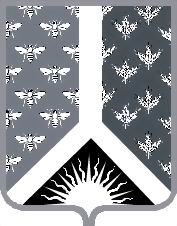 СОВЕТ НАРОДНЫХ ДЕПУТАТОВ НОВОКУЗНЕЦКОГО МУНИЦИПАЛЬНОГО РАЙОНАР Е Ш Е Н И Е от 16 февраля 2016 года № 269О содержании автомобильных дорог и проезжих частей местного значения в зимний период на территории Новокузнецкого муниципального районаРассмотрев информацию заместителя главы Новокузнецкого муниципального района по строительству и жилищно-коммунальному хозяйству Милиниса С. О. и генерального директора НДРСУ Макаревича Г. Г. о содержании автомобильных дорог и проезжих частей местного значения в зимний период на территории Новокузнецкого муниципального района, и руководствуясь статьей 27 Устава муниципального образования «Новокузнецкий муниципальный район», Совет народных депутатов Новокузнецкого муниципального района  Р Е Ш И Л:1. Информацию заместителя главы Новокузнецкого муниципального района по строительству и жилищно-коммунальному хозяйству Милиниса С. О. и генерального директора НДРСУ Макаревича Г. Г. о содержании автомобильных дорог и проезжих частей местного значения в зимний период на территории Новокузнецкого муниципального района принять к сведению.2. Рекомендовать администрации Новокузнецкого муниципального района, администрациям сельских поселений, входящих в состав территории Новокузнецкого муниципального района, в рамках их компетенции:1) своевременно и качественно осуществлять содержание автомобильных дорог и проезжих частей местного значения в зимний период на территории Новокузнецкого муниципального района;2) усилить контроль за качеством и сроками выполнения работ по содержанию автомобильных дорог и проезжих частей местного значения на территории Новокузнецкого муниципального района, своевременно готовить техническую документацию, проводить конкурсные процедуры по выбору подрядной организации, обеспечивать выполнение работ по содержании автомобильных дорог и проезжих частей местного значения в сроки, предусмотренные муниципальными контрактами; 3) активно привлекать в рамках социально-экономического сотрудничества технику угледобывающих предприятий; 4) систематически проводить субботники на подведомственной территории.3. Опубликовать настоящее Решение в Новокузнецкой районной газете «Сельские вести».4. Контроль за исполнением настоящего Решения возложить на комиссию по вопросам градостроительной и дорожной деятельности, коммунального хозяйства, транспорта и связи Совета народных депутатов Новокузнецкого муниципального района.5. Настоящее Решение вступает в силу со дня его принятия.Председатель Совета народных депутатов Новокузнецкого муниципального района                                                                            Е. В. Зеленская